LIVESTOCK PRODUCTION III(LIVESTOCK REARING PRACTICES)This topic entails the following:Raising young stockMilk and milk componentsMilk secretion and milk let-downCorrect milking techniquesMarketing of milk and beef.	The following relevant questions and their answers in this topic will greatly motivate and help 	the user to comprehend and understand the required concepts and practices:1. 	What is “calf crop” in beef production? 							2.	a) Describe the procedure of hand milking in a dairy cow 					    	b) Explain the practices observed in clean milk production 					3. 	Give two reasons for washing a cow’s udder with warm water before milking		4. 	Give two roles of uterus in egg formation process						5. 	The diagram below is a structure of part of a cow’s udder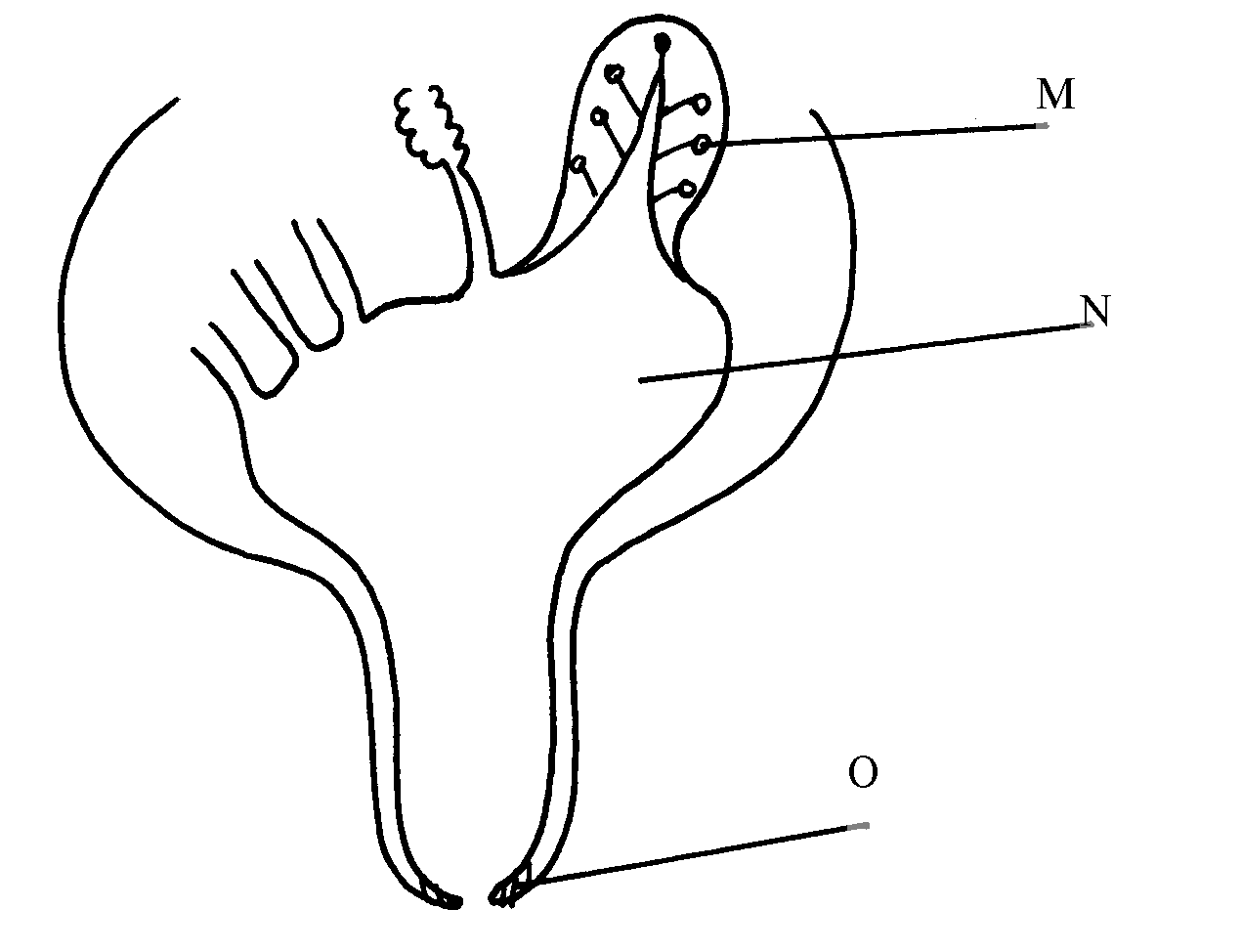     	(i) Name the parts labeled M, N, and O on the diagram above				(ii) State the functional difference between the following hormones which influence milk       let-down;    (a) (i) Oxytoxin        (ii) Adrenalin   (b) Mention three qualities of clean milk	6. 	Give four characteristics of clean milk                                                               		7. 	State three maintenance practices carried out on a milking machine                               	8. 	State four reasons for feeding Colostrums to calves immediately after calving                	9. 	Give three ways of stimulating milk let down in a dairy cow				10.	a) Describe the operational differences of a disc plough and mould board plough			b) Explain six marketing problems affecting dairy farming in Kenya				c) State four reasons for culling a boar							11. 	List three advantage of artificial method of calf rearing                                                    	12. 	State three methods that may be used to improve milk production in a breed        	of indigenous goats                                                                                                                 13. 	(a) Outline ten physical characteristics between a good layer and a poor layer in a deep                   litter house 										      	(b) Describe five factors that influence milk production in a dairy herd			14.	a) State two reasons for washing the udder of a cow with warm water before milking.	b) Name the hormone that causes each of the following in dairy cows:.                 i) milk letdown.              ii) lactogenesis	15. 	State four methods of increasing the depth of penetration of a disc harrow.			16. 	List four farm machines implements that obtain power from P.T.O shaft of a tractor	17. 	List  two  tractor  drawn implements used for  breaking  hardpan  in  a crop field		18. 	State any three machines which are used for harvesting crops 				19. 	a) describe the daily  maintance and  servicing of  a tractor before use			       	b) State one function of each of the following parts of a tractor engine.			         	    i) Fly wheel          	    ii) Ignition coil                iii) Thermostat       	    iv) Injector       	   v) Piston